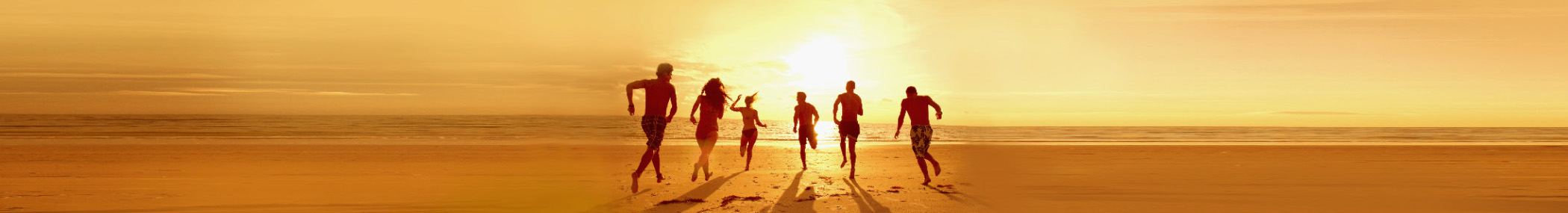 Lista de itens para o recesso da primaveraObservaçãoPara adicionar mais categorias de uma forma mais simples, faça o seguinte: 1. Clique no nome de qualquer categoria e depois, na guia Layout das Ferramentas de Tabela, escolha Selecionar Tabela. 2. Na guia Página Inicial, escolha Copiar e depois pressione Ctrl+End para acessar o final do documento. 3. Pressione Enter e depois, na guia Página Inicial, escolha Colar.RoupasArtigos de higiene pessoalDocumentos importantesMédicosAcessóriosEletrônicos 